GOAL TRACKER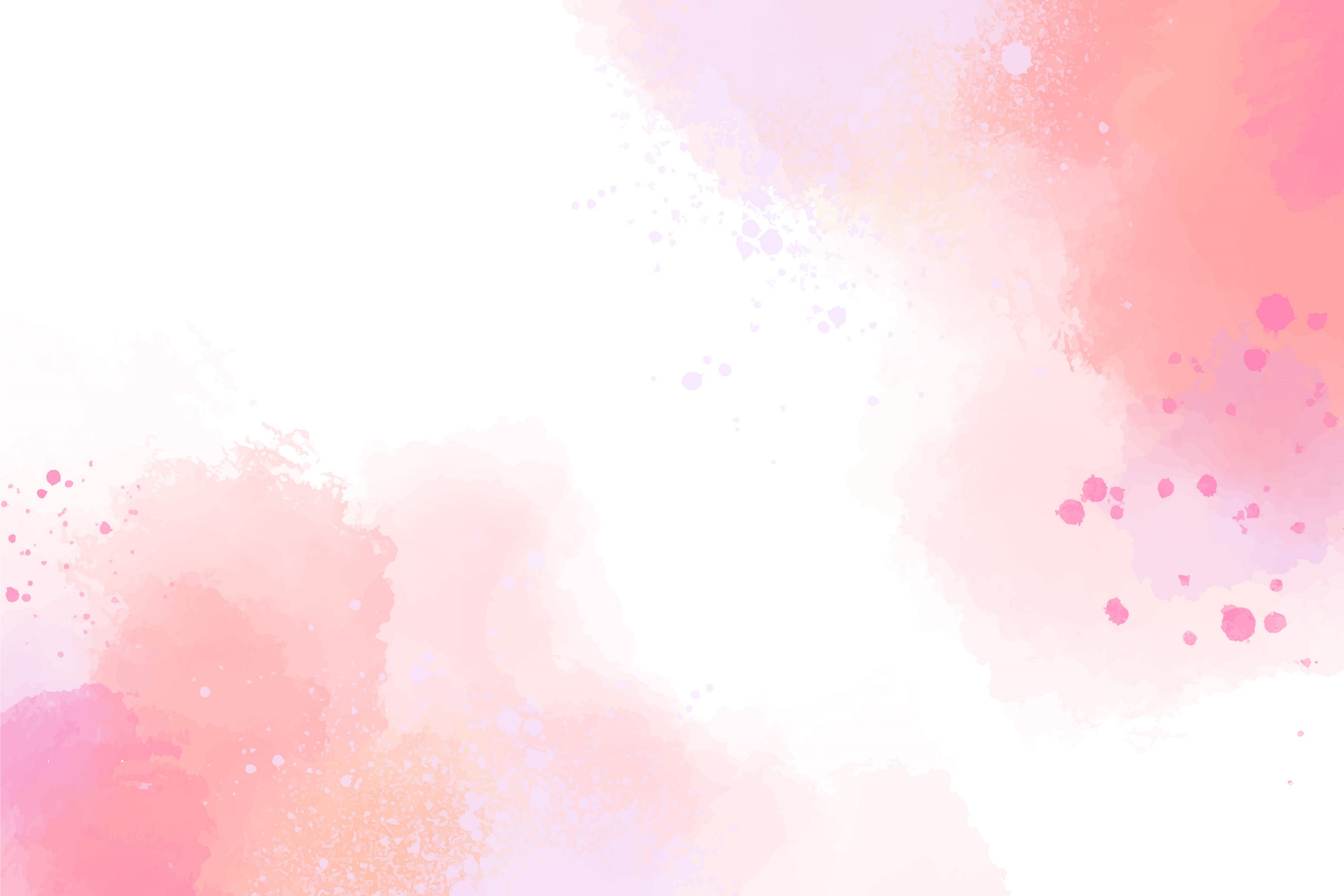 ADDITIONAL NOTES ____________________________________________________________________________________________________________________________________________________________________________________________________________________________________________________________________________________________________________________________________________________________________________________________________________________________________TASK DESCRIPTIONNOTEDATE